Press Release (English Version)Title: FilKhedma raises a new round of capital from Algebra Ventures and Glint to strengthen its leading position in the home services market 

Body:
FilKhedma.com, Egypt's leading home services marketplace, has just closed its second investment round led by Algebra Ventures and Glint Consulting.Founded in 2014, FilKhedma is a marketplace for high quality home maintenance and home improvement services including plumbing, carpentry, electricity, air conditioning, painting, home appliances and satellite dish. The superior quality, reliability and clear pricing associated with the offered services has allowed it to grow in service range and geographical coverage to serve thousands of customers with 9 on-demand services and at a repeat order rate greater than 75%. This investment comes after KiAngel invested in FilKhedma in 2016."We are happy to welcome Algebra Ventures and Glint as partners in our vision to solve Egypt's daily pain with home services. Our growing team is now working hard to revamp our technology and offer a seamless customer experience in what has always been a messy process in Egypt," said Omar Ramadan, FilKhedma's founder. The investment will help attract more talent to its operations, development and marketing teams and significantly grow its user base.“We are excited to support Filkhedma in this new growth phase. We believe technology will add significant efficiency to the home services market and Filkhedma is the best positioned player to lead the creation of that value. We were impressed by the vision of the company and the execution capabilities of the management team. We look forward to continuing to support the company in the future.” said Tarek Assaad, Managing Partner at Algebra Ventures, the largest Venture Capital firm in Egypt."We believe that Filkhedma is disrupting the home services market in Egypt by connecting households and businesses with reliable, high quality professional technicians through the use of technology.  We are excited about this investment that would help address the needs of households and businesses, reinvent the service culture and create more employment and additional income opportunities for service providers." said Irini Raafat, Co-Founder and Associate Partner at Glint Consulting (www.GlintConsulting.com).Press Release (Arabic Version)العنوان:صندوقي إستثمار الجيبرا فينترز وجلينت تضخان إستثمار في منصة الخدمات المنزلية "في الخدمة" لدعم مركزها القيادي في سوق الخدمات المنزلية.التصريح:Filkhedma.com، منصة الخدمات المنزلية الرائدة تعلن عن ضخ إستثمار في الشركة من قبل صندوقي إستثمار الجيبرا فينترز وجلينت. وقد تأسست "في الخدمة" في ٢٠١٤ كمنصة لتقديم خدمات صيانة منزلية وتركيبات مثل سباكة، نجارة، كهرباء، تكييف، نقاشة وأجهزة منزلية. وبسبب الجودة المتميزة والمواعيد المضبوطة والأسعار الواضحة للخدمة تمكنت الشركة من توسيع نطاق وعدد الخدمات المقدمة وخدمة ألاف العملاء بتسع خدمات صيانة مختلفة وبنسبة تكرر طلبات لنفس العميل وصلت أكثر من ٧٥٪ . ويأتي هذا الإستثمار بعد إستثمار صندوق KiAngel في الشركة في ٢٠١٦.صرح عمر رمضان، المدير التنفيذي لشركة في الخدمة"نود أن نرحب بصندوقي الجيبرا فينترز وجلينت كشركاء في رؤيتنا لحل المشاكل اليومية التي يواجهها كل بيت في مصر في الخدمات المنزلية. فريق عملنا حاليا يعمل جاهدا لتطوير التكنولوجيا المستخدمة وتقديم مستوى خدمة عالي في سوق غير منظم وتجارب العملاء فيه كانت غير جيدة." هذا الإستثمار سيمكننا من إستقطاب مهارات عالية لفريق العمل في العمليات والبرمجيات والتسويق وزيادة حجم إنتشار الخدمة في مصر.كما صرح طارق أسعد الشريك الإداري بألجيبرا فينترز، أكبر صندوق لرأس المال الجريء في مصر " نحن متحمسون لدعم شركة في الخدمة في هذه المرحلة من النمو ونرى إن التكنولوجيا ستضيف فعالية كبيرة لسوق الخدمات المنزلية وشركة في الخدمة هي اللاعب الأكثر قدرة على تحقيق هذا التطوير للخدمات المنزلية. نحن معجبون برؤية الشركة وقدرة إدارتها على تحقيق اهدافها وسنستمر في دعم الشركة في المستقبل لتحقيق اهدافها"وصرحت إيريني رأفت الشريك الإداري لصندوق جلينت (www.GlintConsulting.com) "نحن مؤمنون بقدرة شركة في الخدمة على إحداث تغيير إيجابي كبير في سوق الخدمة المنزلية بربط المنازل والشركات بفنيين ذوي مستوى خدمة عملاء وخدمة فنية عالية من خلال إستخدام التكنولوجيا. نحن متأكدون أن هذا الإستثمار سيرفع من مستوى الخدمة في الخدمات المنزلية في مصر ويطور ثقافة الخدمات ويمنح فرص عمل ودخل أكبر لمقدمي الخدمات."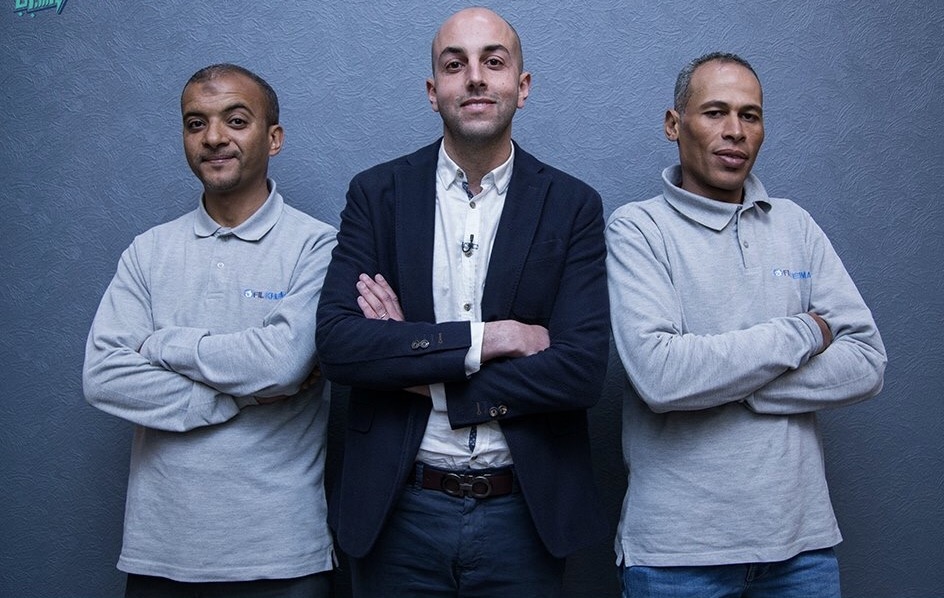 